Тема: «Герб Ярославля».  Цель: учить детей изображать герб Ярославля при помощи пластилина в технике пластилинография; продолжать учить работать в технике пластилинография; расширять представления детей о городе Ярославле и его символике; воспитывать чувство любви и гордости к своему городу. Материал: пластилин, доски для лепки, стека, салфетка, герб Ярославля, пластиковая крышка, заполненная пластилином. Предварительная работа: рассматривание герба Ярославля, беседы о родном городе. На пластиковую крышку круглой формы нанести пластилин желтого цвета. (Ребенок может выполнить эту работу самостоятельно).  Россия богата древними городами. И один из самых красивых – это наш Ярославль.  Давай вспомним кто основал наш город и как это произошло? Напомнить ребенку легенду об основании Ярославля.Давным-давно, когда еще не было Ярославля, на его месте было расположено поселение, которое называлось Медвежий угол, жители этого края считали медведей священными животными. 1010 лет назад мимо этих мест проплывал на ладьях князь Ярослав Мудрый. Когда Ярослав спустился на берег и пришёл в селение, местные жители выпустили на него «лютого зверя» - огромную медведицу. Однако князь победил зверя. После этого события князь велел заложить на этом месте город и назвал его своим именем — Ярославль.  Легенда об этом поединке отображена на гербе нашего города: в серебряном щите - стоит медведь, в левой лапе он держит золотую секиру.  Вот мы и вспомнили историю основания нашего города. И теперь я предлагаю сделать герб нашего города своими руками.     Для этого мы возьмем пластилин черного цвета и отделим с помощью стеки от большого куска четыре небольших кусочка: туловище, голова, лапы (передние и задние) медведя.   Сделаем из одного кусочка валик, из другого – скатаем шарик; два оставшихся кусочка разделим каждый на две части и раскатаем получившиеся части в валики. Каждую деталь расплющим. На заготовленный фон прикрепляем сначала туловище и голову медведя. Затем прикрепляем медведю лапы. (См. фото). Из красного и белого пластилина делаем секиру. Приглаживая пальчиком скрепляем все детали, выделяем морду, на голове делаем ушко. С помощью стеки рисуем шерсть, глаз медведю. Можно сделать когти на лапах. Вот какой у нас получился красивый герб Ярославля, молодец!                                      Желаем творческих успехов!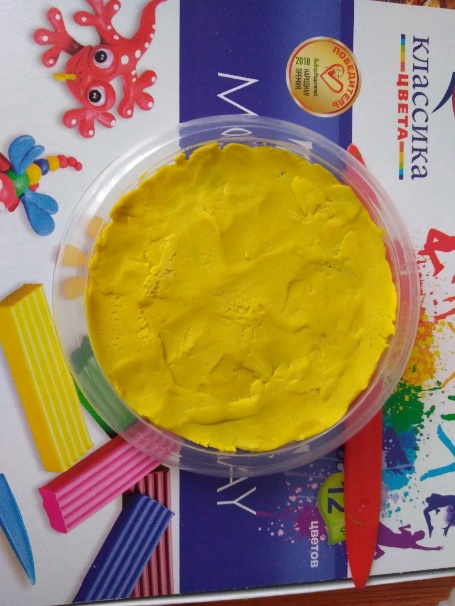 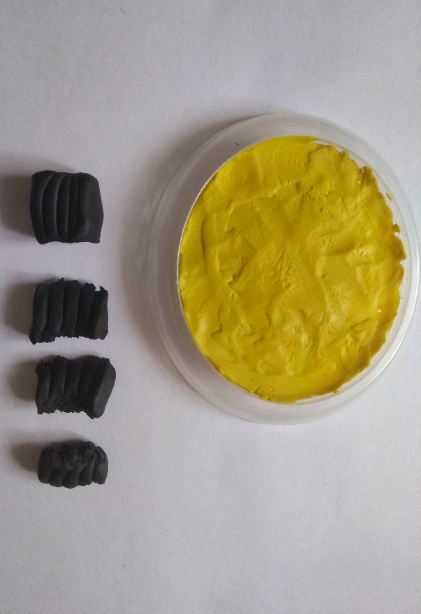 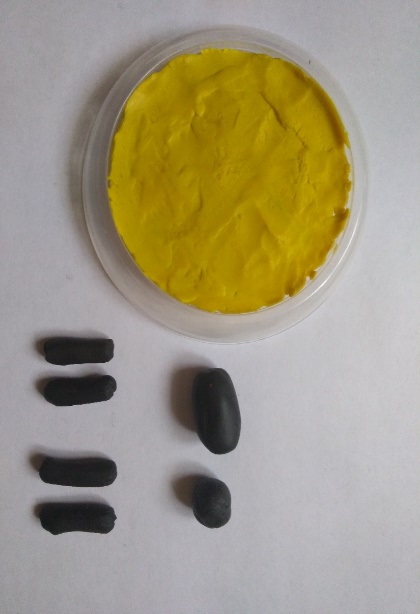 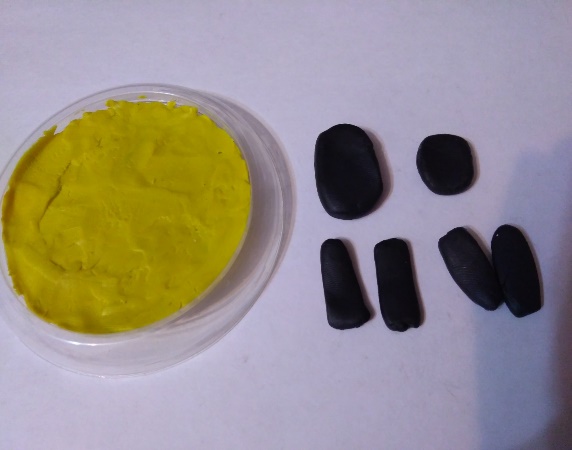 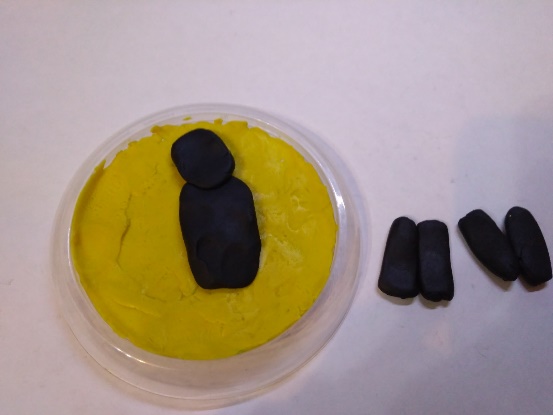 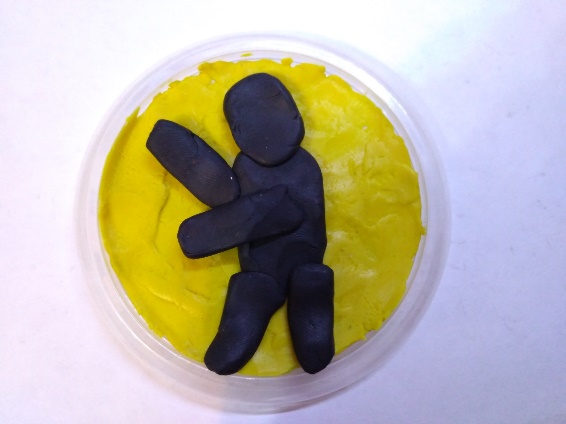 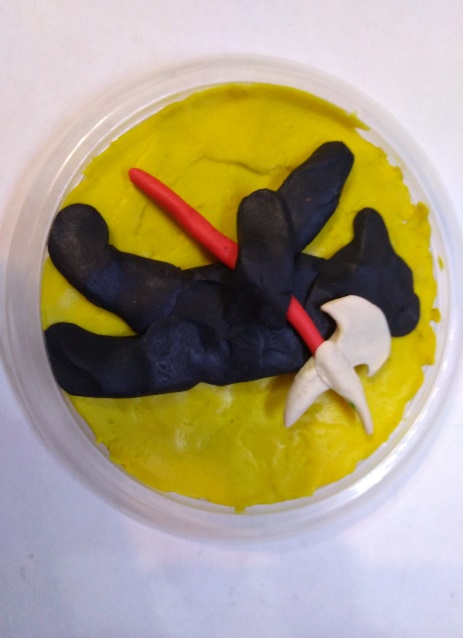 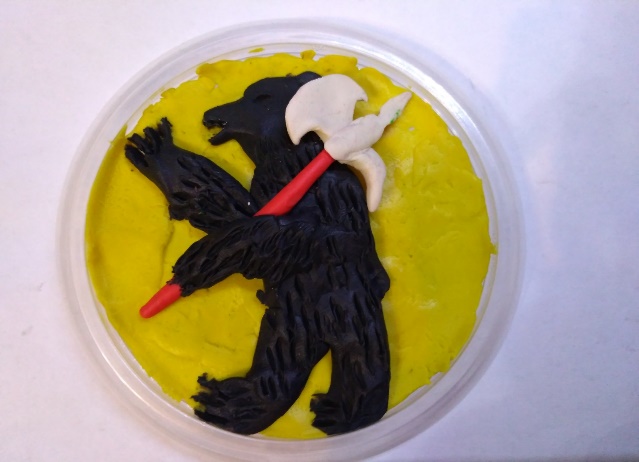 